Collective Empowerment Group, Inc.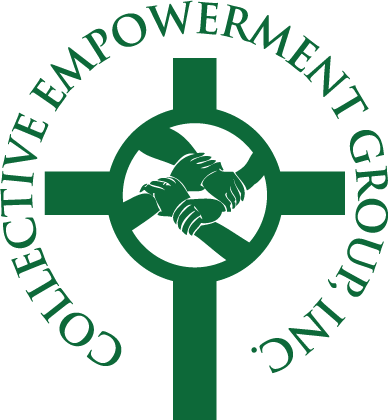 Empowerment Conference Evangel Assembly of God5900 Old Branch Avenue – Temple Hills, MDReverend Dr. St. Clair Mitchell, Host PastorRev Anthony G. Maclin, PresidentSaturday, June 6, 2015   Empowerment Conference8:00a.m. – 9:00a.m.	Registration and Continental Breakfast9:00a.m. – 10:30a.m.	dfree® Financial Freedom Workshop10:45a.m. – 11:45a.m.	Estate Planning Workshop - Prudential Insurance12:00p.m. – 12:45p.m.	Lunch - Convoy of Hope Announcement1:00p.m – 2:00p.m		Concurrent WorkshopsCredit Repair  – The Money Coach				Economic Empowerment for Church Leaders  - Rev. Harold Talbert				Home Buying/Home Retention  - Ms. Donna Hurley, HOPE				Leadership Accountability  - Reverend Dr. St. Clair Mitchell				Estate Planning - Mr.Terrell Shepherd, MassMutual				2:00p.m – 3:00p.m.	Closing Plenary				Building Relationships Between the Community and Law Enforcement				Mr. Mark Magaw, Chief of Police, Prince George’s County (invited)				Closing Remarks 